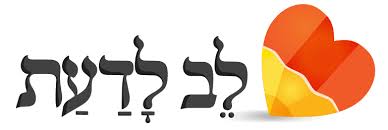 נספח א'קטע א'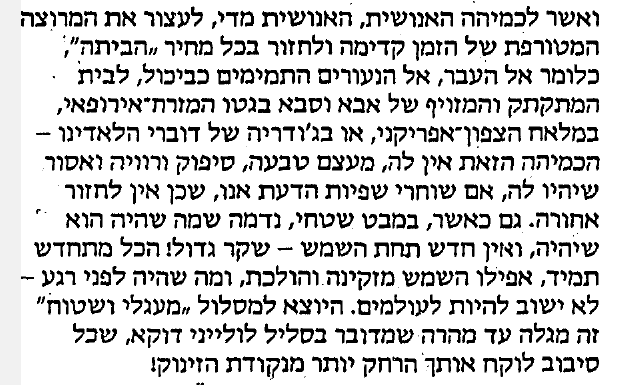 קטע ב'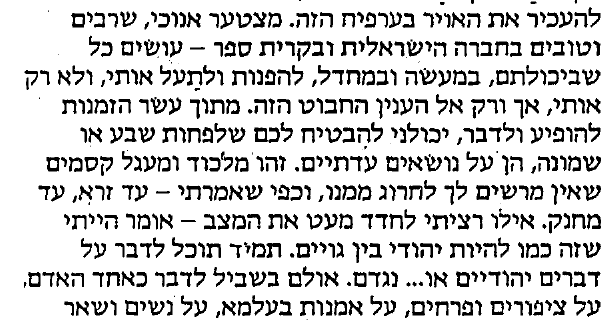 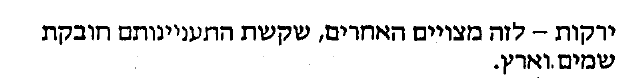 קטע ג' 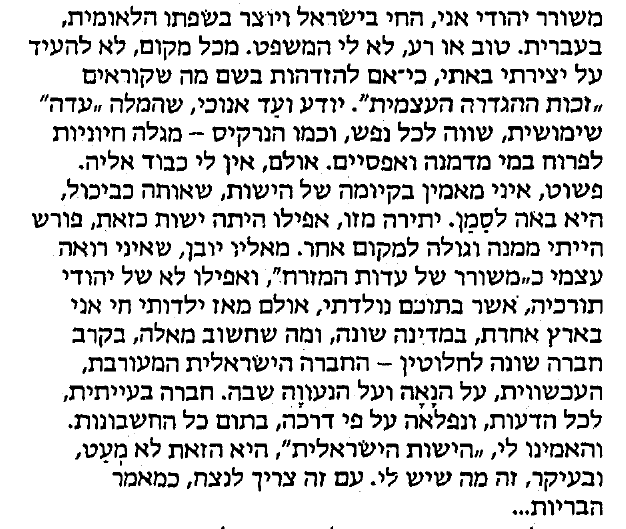 